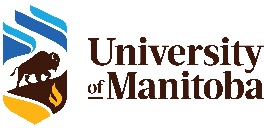 Department of Plant Science, Advanced Plant Science Seminar Schedule Fall 2023 (Updated)All seminars will be held on Thursdays at 3:30pm (coffee served at 3:00pm) in the Carolyn Sifton Theatre (Room 130 Agriculture Building)* Exception: Dr. Baldwin’s Seminar (Bendelow Lecture) will be held on the Richardson Auditorium(Room 172 Agriculture Buidling), Tuesday October 24 at 3:30 pmDateDatePresenterSeminar TitleOct 12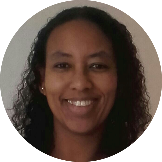 Dr.  Kidist Kibret, Research Associate, Department of Plant Science, University of ManitobaDr.  Kidist Kibret, Research Associate, Department of Plant Science, University of ManitobaReliable open-source tools for field and genomic data analysisOct 19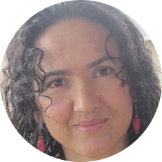 Dr. Maria Antonia Henriquez, Research Scientist, Agriculture and Agri-Food Canada, Morden Research and Development CentreDr. Maria Antonia Henriquez, Research Scientist, Agriculture and Agri-Food Canada, Morden Research and Development CentreWheat TILLING – knock out resistance to understand the resistanceOct 24 *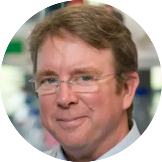 Dr. Ian T. Baldwin, Scientist, Max Planck Institute for Chemical Ecology, Department of Molecular Ecology, Jena, GermanyDr. Ian T. Baldwin, Scientist, Max Planck Institute for Chemical Ecology, Department of Molecular Ecology, Jena, GermanyHow native plants manage complicated ecological interactionsNov 9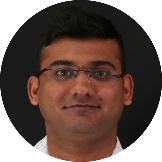 Keval Shah, PhD Candidate, Department of Plant Science, University of ManitobaKeval Shah, PhD Candidate, Department of Plant Science, University of ManitobaIntrogression of blackleg resistance genes from related Brassica species to B. napusNov 23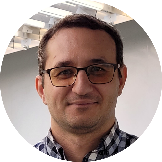 Dr. Andriy Bilichak, Research Scientist, Agriculture and Agri-Food Canada, Morden Research and Development CentreDr. Andriy Bilichak, Research Scientist, Agriculture and Agri-Food Canada, Morden Research and Development CentreNovel biotechnology tools for crop improvementNov 30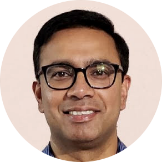 Dr. Santosh Kumar, Research Scientist, Agriculture and Agri-Food Canada, Brandon Research and Development CentreDr. Santosh Kumar, Research Scientist, Agriculture and Agri-Food Canada, Brandon Research and Development CentreWheat breeding: traits to cultivarsDec 7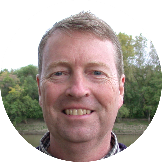 Dr. Brent McCallum, Research Scientist, Agriculture and Agri-Food Canada, Morden Research and Development CentreDr. Brent McCallum, Research Scientist, Agriculture and Agri-Food Canada, Morden Research and Development CentreThe contribution of the wheat leaf rust resistance gene Lr34 to multi-pest resistance